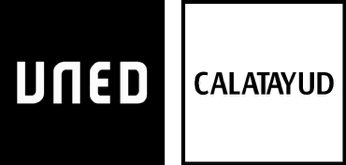 ANEXO I. CurriculumEl Responsable de tratamiento de los datos de carácter personal que se recaben en el marco de la convocatoria es el Centro Asociado a la Universidad Nacional de Educación a Distancia en Calatayud (“UNED CALATAYUD”). La finalidad del tratamiento de dichos datos es gestionar de forma adecuada el proceso de selección de los estudiantes en las prácticas formativas ofertadas. Ejercicio de derechos: Ud. puede ejercitar sus derechos de acceso, rectificación, oposición, limitación, portabilidad, supresión y/o de no ser objeto de decisiones individuales automatizadas, ante el Delegado de Protección de Datos de UNED CALATAYUD a través de la siguiente dirección de correo electrónico: dpd@calatayud.uned.es. Encontrará más información sobre protección de datos, en la dirección web del centro: http://www.calatayud.uned.es/web/transparencia/proteccion-datos.asp DATOS PERSONALESREQUISITOS PREVIOS(Matricularse en el curso 2020/21 en la UNED de Calatayud en cualquiera de las enseñanzas que imparte la UNED; No disfrutar de ninguna ayuda de investigación en dicho curso)GRADO o estudios (en el que se va a matricular):¿Disfruta de alguna ayuda de investigación concedida por entidades públicas o privadas?(marque con una X su respuesta)(  ) SI(  ) NOFORMACIÓN ACADÉMICAFORMACIÓN ACADÉMICAFORMACIÓN ACADÉMICAFORMACIÓN ACADÉMICARelación de asignaturas superadas (*Se adjuntará a este anexo una copia del expediente académico)Relación de asignaturas superadas (*Se adjuntará a este anexo una copia del expediente académico)Relación de asignaturas superadas (*Se adjuntará a este anexo una copia del expediente académico)Relación de asignaturas superadas (*Se adjuntará a este anexo una copia del expediente académico)GRADONOMBRE ASIGNATURACURSOCRÉDITOSSuma total de créditos superados:Suma total de créditos superados:Suma total de créditos superados:3. PREPARACIÓN ESPECÍFICA3. PREPARACIÓN ESPECÍFICAa) OTRAS TITULACIONESa) OTRAS TITULACIONESb) EXPERIENCIA LABORALb) EXPERIENCIA LABORALc) EXPERIENCIA EN PUESTO SIMILARc) EXPERIENCIA EN PUESTO SIMILARd) CURSOS DE FORMACIÓN REALIZADOS (relacionados con la plaza a la que opta)d) CURSOS DE FORMACIÓN REALIZADOS (relacionados con la plaza a la que opta)NOMBRE DEL CURSONº HORAS4. OTROS MÉRITOSa) Idiomas oficialesb) Otros méritosDILIGENCIA DE REFRENDO DE CURRICULUMEl abajo firmante D./ D.ª _____________________________________________________________Se responsabiliza de la veracidad de los datos contenidos en el presente “Currículum” y de la documentación acreditativa relacionada, comprometiéndose a aportar, en su caso, las pruebas documentales originales que le sean requeridas.           Fdo.: